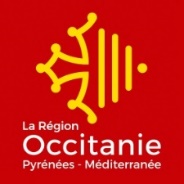 DOSSIER DE DEMANDE DE SUBVENTIONMAISON D’EDITION - AIDE A LA MOBILITE HORS REGION ET A L’EXPORTLe dispositif d’aide à la mobilité hors région et à l’export vise à accompagner sur le plan national ou international les éditeurs indépendants pour leur permettre de se déplacer dans des salons, foires du livre ou des manifestations littéraires, culturelles ou scientifiques. Avant de compléter le formulaire de demande d’aide, merci de prendre connaissance du règlement d’intervention du dispositif. Cette demande est à adresser au plus tard le : 1er décembre 2023 pour le comité de janvier 2024 (vote en Commission Permanente en avril 2024)Rappel : le coût prévisionnel de l’opération doit être le plus réaliste possible. Les dépenses doivent être postérieures à la date de réception du dossier de demande de subvention. Le versement du financement octroyé dans le cadre du présent dispositif est forfaitaire, c’est-à-dire que son montant ne varie pas en fonction du degré de réalisation de l’opération subventionnée.Rappel : le coût prévisionnel de l’opération doit être le plus réaliste possible. Les dépenses doivent être postérieures à la date de réception du dossier de demande de subvention. Le versement du financement octroyé dans le cadre du présent dispositif est forfaitaire, c’est-à-dire que son montant ne varie pas en fonction du degré de réalisation de l’opération subventionnée.Vos contacts à la Région :Amandine Moutou / InstructriceService Industries créativesDirection de la Culture et du PatrimoineSite de MontpellierAmandine.moutou@laregion.fr : (0)4 67 22 94 52Florence Carre | Responsable déléguéeService Industries créativesDirection de la Culture et du PatrimoineSite de Montpellierflorence.carre@laregion.fr | Tél : +33 (0)4 67 22 94 57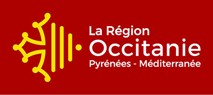 Nom de la structure :Adresse électronique : En cochant la présente case, j'autorise la Région à utiliser mes données personnelles pour recevoir des informations relatives aux dispositifs liés à ma demande ainsi que toutes autres informations liées à l’action régionale correspondant à mon domaine d’activité conformément au Règlement Général de Protection des Données (prendre connaissance des informations relatives au traitement de mes données personnelles jointes au présent dossier). Je pourrai retirer À TOUT MOMENT mon consentement en écrivant à l'adresse suivante : dpd@laregion.fr En cochant la présente case, j'autorise la Région Occitanie à transmettre mon adresse électronique aux agences susceptibles de me proposer des informations concernant ma thématique, la culture ainsi que leurs services.En validant ma demande, j'autorise la Région à utiliser mes données personnelles dans le cadre des demandes de subventions dans le domaine de la culture et du patrimoine, conformément au Règlement Général de Protection des Données (prendre connaissance des informations relatives au traitement de mes données personnelles jointe au présent dossier).Nom de la maison d’édition (raison sociale) :Forme juridique :Association loi 1901 - Entreprise individuelle - Eurl - SARL - SA - SCOP – SAS Régime fiscal (soumis à la TVA : HT, sinon TTC) :Régime fiscal (soumis à la TVA : HT, sinon TTC) :Adresse postale de l’entreprise :N° Siret (14 chiffres) :Pour les associations n° d’immatriculation :Auprès de la préfecture de :Code APE ou NAF :Représentant légal :Fonction :Tél fixe et / portable :Adresse électronique :Contact pour cette demande(Si différent du représentant légal) :Tél fixe et / portable :Adresse électronique :Description du programme de promotion. Décrire sommairement le programme général annuel mis en place par la maison d’édition pour promouvoir sa production éditoriale (déplacements, publication d’un catalogue, programmes de rencontres en librairies, création ou développement d’un site Internet, etc.).Merci de préciser le nombre maximum de manifestations professionnelles auxquelles vous souhaitez participer (entre 1 et 3) :Merci ensuite de proposer entre 3 à 6 manifestations professionnelles correspondant à la ligne éditoriale de votre maison et prévues durant l’année en cours et éventuellement durant les 6 premiers mois de l’année suivante et d’apporter dans les tableaux des pages suivantes le descriptif de chaque opération.DESCRIPTIF DES OPERATIONS ENVISAGEESManifestation 1Manifestation 2Manifestation 3Nom de la manifestationLieu et datesDescriptif de la manifestationObjectifs recherchés, publics ciblesVotre maison d’édition s’est-elle déjà rendue à cette manifestation ?Quelles en ont été les retombées ?DÉPENSES PREVISIONNELLES ÉLIGIBLESManifestation 1Manifestation 2Manifestation 3Rappel du nom de la manifestation :Charges liées à la participation à la manifestation (location, aménagement des stands, accréditation, assurance spécifique et frais d’inscription)Frais de déplacement et d’hébergement (hors frais de repas) pour au moins un représentant de l’entreprise et dans la limite de trois représentantsFrais de déplacement et d’hébergement (hors frais de repas) des auteurs dans la limite de trois auteursMasse salariale des auteurs affectée à la préparation de la manifestation ou à la manifestation elle-même, dans la limite de trois auteurs (hors vente-dédicace)Frais d’adaptation de la communication (conception, fabrication ou traduction de supports de présentation, prestations presse)Dépenses internes de personnel pour la préparation et le suivi de la manifestation, supportées par la maison d’édition.Méthode de calcul du temps passé (temps passé sur l’action / temps de travail total des salariés de la structure). Ces charges indirectes ne peuvent pas dépasser 20 % du budget prévisionnel ou réalisé.TOTAL DEPENSES ELIGIBLES(Préciser HT ou TTC selon le régime fiscal de votre entreprise)HT ou TTC (supprimer 1 des 2 mentions)HT ou TTC (supprimer 1 des 2 mentions)HT ou TTC (supprimer 1 des 2 mentions)AUTRES DEPENSES PREVISIONNELLES, NON ELIGIBLESCOUT TOTAL DE L’OPERATION ENVISAGEERESSOURCES PREVISIONNELLESManifestation 1Manifestation 1Manifestation 2Manifestation 2Manifestation 3Manifestation 3Rappel du nom de la manifestationMontantPréciser si la demande est en cours ou la date de notificationMontantPréciser si la demande est en cours ou la date de notificationMontantPréciser si la demande est en cours ou la date de notificationRégion Occitanie, aides demandéesAutofinancementCNL, autre financement publicAutre (préciser)TOTAL DES RESSOURCES PREVISIONNELLES(Doivent être égales au coût de l’opération envisagée)Préciser si un partenariat avec d’autres entreprises d’Occitanie via un stand ombrelle est prévu ou des opérations communes, coordonnées ou non par l’agence régionale en charge du livre ou par une association professionnelle.DESCRIPTIF DES OPERATIONS ENVISAGEESManifestation 4Manifestation 5Manifestation 6Nom de la manifestationLieu et datesDescriptif de la manifestationObjectifs recherchés, publics ciblesVotre maison d’édition s’est-elle déjà rendue à cette manifestation ?Quelles en ont été les retombées ?DÉPENSES PREVISIONNELLES ÉLIGIBLES Manifestation 4Manifestation 5Manifestation 6Rappel du nom de la manifestation :Charges liées à la participation à la manifestation (location, aménagement des stands, accréditation, assurance spécifique et frais d’inscription) ;Frais de déplacement et d’hébergement (hors frais de repas) pour au moins un représentant de l’entreprise et dans la limite de trois représentants Frais de déplacement et d’hébergement (hors frais de repas) des auteurs dans la limite de trois auteursMasse salariale des auteurs affectée à la préparation de la manifestation ou à la manifestation elle-même, dans la limite de trois auteurs (hors vente-dédicace).Frais d’adaptation de la communication (conception, fabrication ou traduction de supports de présentation, prestations presse)Dépenses internes de personnel pour la préparation et le suivi de la manifestation, supportées par la maison d’édition.Méthode de calcul du temps passé (temps passé sur l’action / temps de travail total des salariés de la structure). Ces charges indirectes ne peuvent pas dépasser 20 % du budget prévisionnel ou réalisé.TOTAL DEPENSES ELIGIBLES(Préciser HT ou TTC selon le régime fiscal de votre entreprise)HT ou TTC (supprimer 1 des 2 mentions)HT ou TTC (supprimer 1 des 2 mentions)HT ou TTC (supprimer 1 des 2 mentions)AUTRES DEPENSES PREVISIONNELLES, NON ELIGIBLESCOUT TOTAL DE L’OPERATION ENVISAGEERESSOURCES PREVISIONNELLESManifestation 4Manifestation 4Manifestation 5Manifestation 5Manifestation 6Manifestation 6Rappel du nom de la manifestationMontantPréciser si la demande est en cours ou la date de notificationMontantPréciser si la demande est en cours ou la date de notificationMontantPréciser si la demande est en cours ou la date de notificationRégion Occitanie, aides demandéesAutofinancementCNL, autre financement publicAutre (préciser)TOTAL DES RESSOURCES PREVISIONNELLES(Doivent être égales au coût de l’opération envisagée)Préciser si un partenariat avec d’autres entreprises d’Occitanie via un stand ombrelle est prévu ou des opérations communes, coordonnées ou non par l’agence régionale en charge du livre ou par une association professionnelle.Déclaration des aides dites de minimis perçues durant l’exercice fiscal en cours et les deux précédents exercices fiscaux.€Exercice fiscal en cours nExercice n-1Exercice n-2TOTALJe soussigné(e),Représentant légal de l’entreprise :Ayant qualité pour l'engager juridiquement, sollicite auprès de la Région Occitanie une subvention pour les montants et objets indiqués ci-dessusJe certifie l'exactitude des renseignements indiqués dans le présent dossierJ'atteste sur l'honneur la régularité de la situation fiscale et sociale de l'organisme que je représenteJ'ai sollicité ou je m’engage à solliciter les aides publiques indiquées aux plans de financement ci-dessusJe m'engage à fournir un rapport à l'issue de l'opération, reprenant les actions menées, leur impact, les éventuels résultats et les suites envisageables.J’atteste [pour les associations et les fondations autres que celles agréées et les associations et fondations reconnues d'utilité publique] Que l'association ait souscrit au contrat d'engagement républicain annexé au décret pris pour l'application de l'article 10-1 de la loi n° 2000-321 du 12 avril 2000 relative aux droits des citoyens dans leurs relations avec leurs administrations.Date :Signature :La demande de soutien adressée à la Présidente de la Région Occitanie / Pyrénées-Méditerranée comprend :• une lettre de demande adressée à la Présidente de la Région Occitanie / Pyrénées-Méditerranée, précisant la nature du projet et le montant de l’aide sollicitée ;• ce dossier de demande de subvention rempliPour chaque manifestation envisagée :une déclaration des aides dites de minimis perçues durant l’exercice fiscal en cours et les deux précédents exercices fiscauxune déclaration, le cas échéant, des élus régionaux faisant partie des instances dirigeantes (conseil d’administration ou bureau)une attestation sur l’honneurun extrait RCS (Kbis) datant de moins de 3 mois et à jour des dernières modifications ou, pour les associations, le récépissé de déclaration auprès de la Préfectureun relevé d’identité bancaire (RIB IBAN et non QXBAN qui n’est pas recevable pour le paiement des subventions).La version numérique uniquement est à adresser à livre@laregion.fr